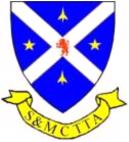 STIRLINGSHIRE AND MIDLAND COUNTIES TABLE TENNIS LEAGUE2018/19 Senior Player Registration FormPREFERRED CONTACT METHOD – LEAGUE MATCH NOTIFICATIONFor weekly notifications of match schedules we will use either Email or a Closed Facebook Group to notify players/parents.  Please tick your preferred contact option: Email                                        Facebook Group   B - DATA PROTECTIONThe league has a Data Privacy Policy which can be found at the following link: https://www.tabletennis365.com/SMC/Privacy.  Your data will be stored in accordance with this policy.PHOTOGRAPHS AND PUBLICATIONSYou may be photographed or filmed while taking part in Stirlingshire Table Tennis activities.  Photography/filming may be used in promotional material and/or published on our website, social media accounts or in the local press (i.e. Falkirk Herald).  Please tick below as appropriate:I consent to being involved in photography/filming and for any media to be used for the purposes described above.Yes                                 No CONTACTI agree to the league contacting me via the email address and phone number provided at registration to communicate information on league activities and local/national table tennis events (including competition, coaching/training opportunities, awards and membership surveys):Yes                                 No       I agree to my name being published on the SMCTTA website league tables and on any local/national ranking lists:Yes                                 No  I consent to SMCTTA accessing the contact details (phone number & email) stored in my Table Tennis Scotland membership record:Yes                                     No LEAGUE PARTICIPATION DECLERATIONI have read and understood the Stirlingshire Table Tennis league rules and regulations and agree to abide by theseI agree to the information provided in Section A being stored electronically on the Table Tennis 365 system and being held by Table Tennis ScotlandI agree to notify the league if any of the information provided above changesSigned................................................     Date....................................................Print Name……………………………………..Please return all competed forms to: Lisa Notarangelo (lisamn4@hotmail.com)A – PERSONAL INFORMATIONA – PERSONAL INFORMATIONA – PERSONAL INFORMATIONA – PERSONAL INFORMATIONA – PERSONAL INFORMATIONForename:Surname:Address:  Town/CityPost Code:   Date of Birth:  Phone:Email Address: